Государственное автономное профессиональное образовательное учреждениеЧувашской Республики«Чебоксарский экономико-технологический колледж»Министерства образования и молодежной политики Чувашской Республики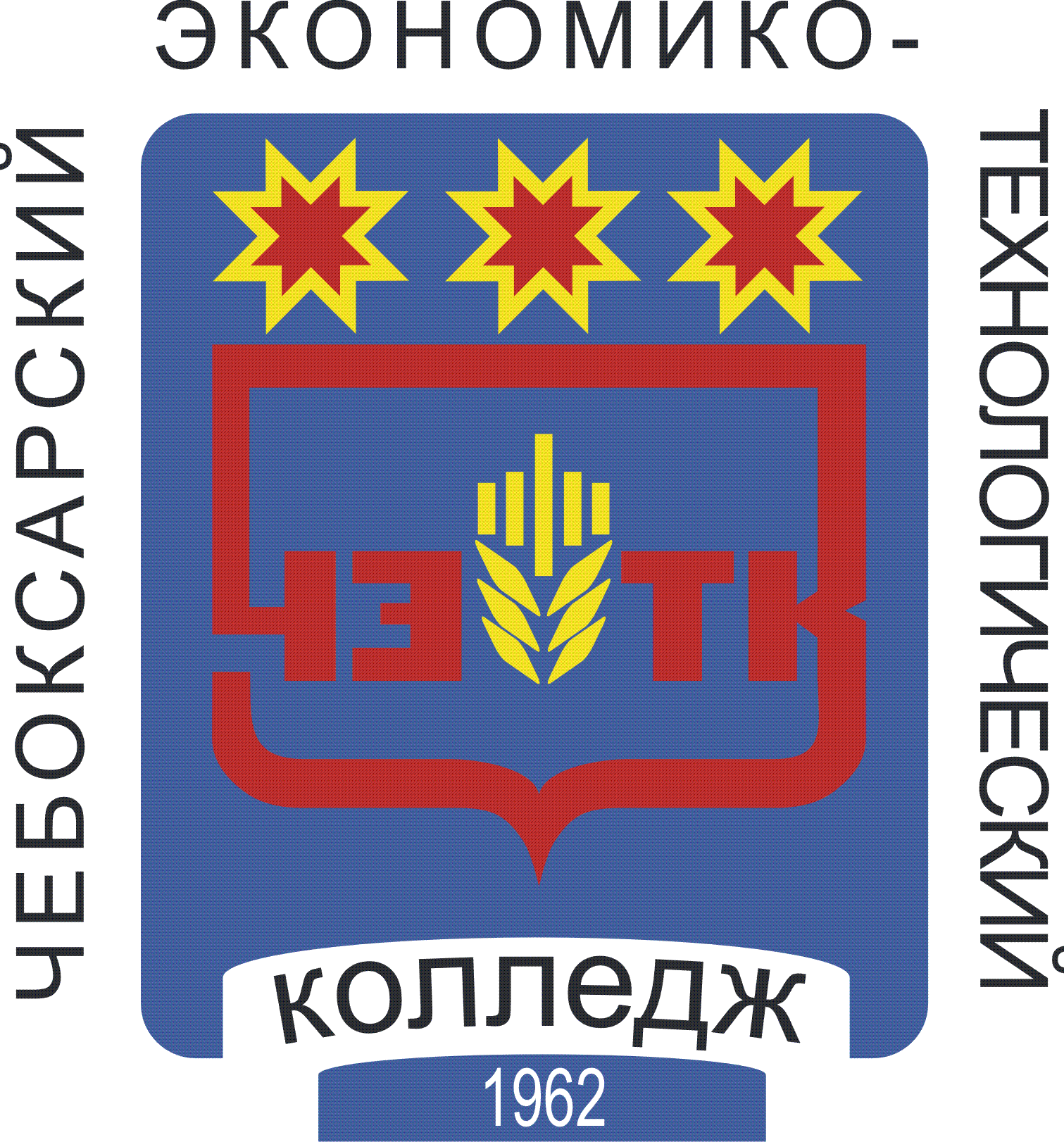 рабочая ПРОГРАММа УЧЕБНОго предметаУПБУ.09 Родная литературапрофессия среднего профессионального образования09.01.03 Мастер по обработке цифровой информацииЧебоксары 2021 г.РАССМОТРЕНАна заседании ЦК гуманитарных дисциплинПротокол №_1___ от « __30_ »августа        2022 г.Председатель ЦК: _______________ / Титова Е.В. /Разработчик:Кириллова О.А., преподаватель « 30___ » ___августа_ 2022 г.СОДЕРЖАНИЕ1. ПАСПОРТ РАБОЧЕЙ ПРОГРАММЫ УЧЕБНОго предмета.........................4-2. СТРУКТУРА и содержание УЧЕБНОЙ ДИСЦИПЛИНЫ..................................63. условия реализации РАБОЧЕЙ программы учебной дисциплины……………………………………………………..…………………………..224. КОНТРОЛЬ И ОЦЕНКА РЕЗУЛЬТАТОВ ОСВОЕНИЯ ДИСЦИПЛИНЫ………….231. ПАСПОРТ РАБОЧЕЙ ПРОГРАММЫ УЧЕБНОго предмета«РОДНАЯ ЛИТЕРАТУРА»1.1. Область применения программы       	Рабочая программа учебной дисциплины является частью основной профессиональной образовательной программы в соответствии с ФГОС по профессии СПО технического профиля  09.01.03  Мастер по обработке цифровой информации 1.2. Место дисциплины в структуре основной профессиональной образовательной программы:Учебная дисциплина Родная литература является общеобразовательным предметом.1.3. Цели и задачи учебного предмета – требования к результатам освоения учебного предмета:1.3.1 Планируемые личностные результаты Личностные результаты в сфере отношений обучающихся к себе, к своему здоровью, к познанию себя:ориентация обучающихся на достижение личного счастья, реализацию позитивных жизненных перспектив, инициативность, креативность, готовность и способность к личностному самоопределению, способность ставить цели и строить жизненные планы;готовность и способность обеспечить себе и своим близким достойную жизнь в процессе самостоятельной, творческой и ответственной деятельности;готовность и способность обучающихся к отстаиванию личного достоинства, собственного мнения, готовность и способность вырабатывать собственную позицию по отношению к общественно-политическим событиям прошлого и настоящего на основе осознания и осмысления истории, духовных ценностей и достижений нашей страны;готовность и способность обучающихся к саморазвитию и самовоспитанию в соответствии с общечеловеческими ценностями и идеалами гражданского общества, потребность в физическом самосовершенствовании, занятиях спортивно-оздоровительной деятельностью;принятие и реализация ценностей здорового и безопасного образа жизни, бережное, ответственное и компетентное отношение к собственному физическому и психологическому здоровью; неприятие вредных привычек: курения, употребления алкоголя, наркотиков.Личностные результаты в сфере отношений обучающихся к России как к Родине (Отечеству): российская идентичность, способность к осознанию российской идентичности в поликультурном социуме, чувство причастности к историко-культурной общности российского народа и судьбе России, патриотизм, готовность к служению Отечеству, его защите; уважение к своему народу, чувство ответственности перед Родиной, гордости за свой край, свою Родину, прошлое и настоящее многонационального народа России, уважение к государственным символам (герб, флаг, гимн);формирование уважения к русскому языку как государственному языку Российской Федерации, являющемуся основой российской идентичности и главным фактором национального самоопределения;воспитание уважения к культуре, языкам, традициям и обычаям народов, проживающих в Российской Федерации.Личностные результаты в сфере отношений обучающихся к закону, государству и к гражданскому обществу: гражданственность, гражданская позиция активного и ответственного члена российского общества, осознающего свои конституционные права и обязанности, уважающего закон и правопорядок, осознанно принимающего традиционные национальные и общечеловеческие гуманистические и демократические ценности, готового к участию в общественной жизни;признание неотчуждаемости основных прав и свобод человека, которые принадлежат каждому от рождения, готовность к осуществлению собственных прав и свобод без нарушения прав и свобод других лиц, готовность отстаивать собственные права и свободы человека и гражданина согласно общепризнанным принципам и нормам международного права и в соответствии с Конституцией Российской Федерации, правовая и политическая грамотность;мировоззрение, соответствующее современному уровню развития науки и общественной практики, основанное на диалоге культур, а также различных форм общественного сознания, осознание своего места в поликультурном мире; интериоризация ценностей демократии и социальной солидарности, готовность к договорному регулированию отношений в группе или социальной организации;готовность обучающихся к конструктивному участию в принятии решений, затрагивающих их права и интересы, в том числе в различных формах общественной самоорганизации, самоуправления, общественно значимой деятельности; приверженность идеям интернационализма, дружбы, равенства, взаимопомощи народов; воспитание уважительного отношения к национальному достоинству людей, их чувствам, религиозным убеждениям;  готовность обучающихся противостоять идеологии экстремизма, национализма, ксенофобии; коррупции; дискриминации по социальным, религиозным, расовым, национальным признакам и другим негативным социальным явлениям. Личностные результаты в сфере отношений обучающихся с окружающими людьми: нравственное сознание и поведение на основе усвоения общечеловеческих ценностей, толерантного сознания и поведения в поликультурном мире, готовности и способности вести диалог с другими людьми, достигать в нем взаимопонимания, находить общие цели и сотрудничать для их достижения; принятие гуманистических ценностей, осознанное, уважительное и доброжелательное отношение к другому человеку, его мнению, мировоззрению;способность к сопереживанию и формирование позитивного отношения к людям, в том числе к лицам с ограниченными возможностями здоровья и инвалидам; бережное, ответственное и компетентное отношение к физическому и психологическому здоровью других людей, умение оказывать первую помощь;формирование выраженной в поведении нравственной позиции, в том числе способности к сознательному выбору добра, нравственного сознания и поведения на основе усвоения общечеловеческих ценностей и нравственных чувств (чести, долга, справедливости, милосердия и дружелюбия); развитие компетенций сотрудничества со сверстниками, детьми младшего возраста, взрослыми в образовательной, общественно полезной, учебно-исследовательской, проектной и других видах деятельности. Личностные результаты в сфере отношений обучающихся к окружающему миру, живой природе, художественной культуре: мировоззрение, соответствующее современному уровню развития науки, значимости науки, готовность к научно-техническому творчеству, владение достоверной информацией о передовых достижениях и открытиях мировой и отечественной науки, заинтересованность в научных знаниях об устройстве мира и общества;готовность и способность к образованию, в том числе самообразованию, на протяжении всей жизни; сознательное отношение к непрерывному образованию как условию успешной профессиональной и общественной деятельности; экологическая культура, бережное отношения к родной земле, природным богатствам России и мира; понимание влияния социально-экономических процессов на состояние природной и социальной среды, ответственность за состояние природных ресурсов; умения и навыки разумного природопользования, нетерпимое отношение к действиям, приносящим вред экологии; приобретение опыта эколого-направленной деятельности;эстетическое отношения к миру, готовность к эстетическому обустройству собственного быта. Личностные результаты в сфере отношений обучающихся к семье и родителям, в том числе подготовка к семейной жизни:ответственное отношение к созданию семьи на основе осознанного принятия ценностей семейной жизни; положительный образ семьи, родительства (отцовства и материнства), интериоризация традиционных семейных ценностей. Личностные результаты в сфере отношения обучающихся к труду, в сфере социально-экономических отношений:уважение ко всем формам собственности, готовность к защите своей собственности, осознанный выбор будущей профессии как путь и способ реализации собственных жизненных планов;готовность обучающихся к трудовой профессиональной деятельности как к возможности участия в решении личных, общественных, государственных, общенациональных проблем;потребность трудиться, уважение к труду и людям труда, трудовым достижениям, добросовестное, ответственное и творческое отношение к разным видам трудовой деятельности;готовность к самообслуживанию, включая обучение и выполнение домашних обязанностей.Личностные результаты в сфере физического, психологического, социального и академического благополучия обучающихся:физическое, эмоционально-психологическое, социальное благополучие обучающихся в жизни образовательной организации, ощущение детьми безопасности и психологического комфорта, информационной безопасности.1.3.2. Планируемые метапредметные результаты Метапредметные результаты освоения основной образовательной программы представлены тремя группами универсальных учебных действий (УУД).Регулятивные универсальные учебные действияВыпускник научится:самостоятельно определять цели, задавать параметры и критерии, по которым можно определить, что цель достигнута;оценивать возможные последствия достижения поставленной цели в деятельности, собственной жизни и жизни окружающих людей, основываясь на соображениях этики и морали;ставить и формулировать собственные задачи в образовательной деятельности и жизненных ситуациях;оценивать ресурсы, в том числе время и другие нематериальные ресурсы, необходимые для достижения поставленной цели;выбирать путь достижения цели, планировать решение поставленных задач, оптимизируя материальные и нематериальные затраты; организовывать эффективный поиск ресурсов, необходимых для достижения поставленной цели;сопоставлять полученный результат деятельности с поставленной заранее целью.2. Познавательные универсальные учебные действияВыпускник научится: искать и находить обобщенные способы решения задач, в том числе, осуществлять развернутый информационный поиск и ставить на его основе новые (учебные и познавательные) задачи;критически оценивать и интерпретировать информацию с разных позиций,  распознавать и фиксировать противоречия в информационных источниках;использовать различные модельно-схематические средства для представления существенных связей и отношений, а также противоречий, выявленных в информационных источниках;находить и приводить критические аргументы в отношении действий и суждений другого; спокойно и разумно относиться к критическим замечаниям в отношении собственного суждения, рассматривать их как ресурс собственного развития;выходить за рамки учебного предмета и осуществлять целенаправленный поиск возможностей для  широкого переноса средств и способов действия;выстраивать индивидуальную образовательную траекторию, учитывая ограничения со стороны других участников и ресурсные ограничения;менять и удерживать разные позиции в познавательной деятельности.Коммуникативные универсальные учебные действияВыпускник научится:осуществлять деловую коммуникацию как со сверстниками, так и со взрослыми (как внутри образовательной организации, так и за ее пределами), подбирать партнеров для деловой коммуникации исходя из соображений результативности взаимодействия, а не личных симпатий;при осуществлении групповой работы быть как руководителем, так и членом команды в разных ролях (генератор идей, критик, исполнитель, выступающий, эксперт и т.д.);координировать и выполнять работу в условиях реального, виртуального и комбинированного взаимодействия;развернуто, логично и точно излагать свою точку зрения с использованием адекватных (устных и письменных) языковых средств;распознавать конфликтогенные ситуации и предотвращать конфликты до их активной фазы, выстраивать деловую и образовательную коммуникацию, избегая личностных оценочных суждений.I.3.3. Планируемые предметные результаты В результате изучения учебного предмета «Литература» на уровне среднего общего образования:Выпускник на базовом уровне научится:демонстрировать знание произведений русской, родной и мировой литературы, приводя примеры двух или более текстов, затрагивающих общие темы или проблемы;в устной и письменной форме обобщать и анализировать свой читательский опыт, а именно:• обосновывать выбор художественного произведения для анализа, приводя в качестве аргумента как тему (темы) произведения, так и его проблематику (содержащиеся в нем смыслы и подтексты);• использовать для раскрытия тезисов своего высказывания указание на фрагменты произведения, носящие проблемный характер и требующие анализа;• давать объективное изложение текста: характеризуя произведение, выделять две (или более) основные темы или идеи произведения, показывать их развитие в ходе сюжета, их взаимодействие и взаимовлияние, в итоге раскрывая сложность художественного мира произведения;• анализировать жанрово-родовой выбор автора, раскрывать особенности развития и связей элементов художественного мира произведения: места и времени действия, способы изображения действия и его развития, способы введения персонажей и средства раскрытия и/или развития их характеров;• определять контекстуальное значение слов и фраз, используемых в художественном произведении (включая переносные и коннотативные значения), оценивать их художественную выразительность с точки зрения новизны, эмоциональной и смысловой наполненности, эстетической значимости;• анализировать авторский выбор определенных композиционных решений в произведении, раскрывая, как взаиморасположение и взаимосвязь определенных частей текста способствует формированию его общей структуры и обусловливает эстетическое воздействие на читателя (например, выбор определенного зачина и концовки произведения, выбор между счастливой или трагической развязкой, открытым или закрытым финалом);• анализировать случаи, когда для осмысления точки зрения автора и/или героев требуется отличать то, что прямо заявлено в тексте, от того, что в нем подразумевается (например, ирония, сатира, сарказм, аллегория, гипербола и т.п.);осуществлять следующую продуктивную деятельность:• давать развернутые ответы на вопросы об изучаемом на уроке произведении или создавать небольшие рецензии на самостоятельно прочитанные произведения, демонстрируя целостное восприятие художественного мира произведения, понимание принадлежности произведения к литературному направлению (течению) и культурно-исторической эпохе (периоду);• выполнять проектные работы в сфере литературы и искусства, предлагать свои собственные обоснованные интерпретации литературных произведений.Выпускник на базовом уровне получит возможность научится:давать историко-культурный комментарий к тексту произведения (в том числе и с использованием ресурсов музея, специализированной библиотеки, исторических документов и т. п.);анализировать художественное произведение в сочетании воплощения в нем объективных законов литературного развития и субъективных черт авторской индивидуальности;анализировать художественное произведение во взаимосвязи литературы с другими областями гуманитарного знания (философией, историей, психологией и др.);анализировать одну из интерпретаций эпического, драматического или лирического произведения (например, кинофильм или театральную постановку; запись художественного чтения; серию иллюстраций к произведению), оценивая, как интерпретируется исходный текст.Выпускник на базовом уровне получит возможность узнать:о месте и значении русской литературы в мировой литературе;о произведениях новейшей отечественной и мировой литературы;о важнейших литературных ресурсах, в том числе в сети Интернет;об историко-культурном подходе в литературоведении;об историко-литературном процессе XIX и XX веков;о наиболее ярких или характерных чертах литературных направлений или течений; имена ведущих писателей, значимые факты их творческой биографии, названия ключевых произведений, имена героев, ставших «вечными образами» или именами нарицательными в общемировой и отечественной культуре;о соотношении и взаимосвязях литературы с историческим периодом, эпохой.ЛитератураОбразовательная программа по литературе воплощает идею внедрения в практику российской школы деятельностного подхода к организации обучения. Главным условием реализации данной идеи является принципиально новое осмысление результатов образовательной деятельности: освоение учебного предметного материала должно быть соотнесено с личностными и метапредметными результатами. Планируемые предметные результаты, определенные программой по литературе, предполагают формирование читательской компетентности и знакомство с ресурсами для дальнейшего пополнения и углубления знаний о литературе.Цель учебного предмета «Литература»: формирование культуры читательского восприятия и достижение читательской самостоятельности обучающихся, основанных на навыках анализа и интерпретации литературных текстов.Стратегическая цель предмета – завершение формирования соответствующего возрастному и образовательному уровню обучающихся отношения к чтению художественной литературы как к деятельности, имеющей личностную и социальную ценность, как к средству самопознания и саморазвития.Задачи учебного предмета «Литература»:получение опыта медленного чтения произведений русской, родной (региональной) и мировой литературы;овладение необходимым понятийным и терминологическим аппаратом, позволяющим обобщать и осмыслять читательский опыт в устной и письменной форме;овладение навыком анализа текста художественного произведения (умение выделять основные темы произведения, его проблематику, определять жанровые и родовые, сюжетные и композиционные решения автора, место, время и способ изображения действия, стилистическое и речевое своеобразие текста, прямой и переносные планы текста, умение «видеть» подтексты);формирование умения анализировать в устной и письменной форме самостоятельно прочитанные произведения, их отдельные фрагменты, аспекты;формирование умения самостоятельно создавать тексты различных жанров (ответы на вопросы, рецензии, аннотации и др.);овладение умением определять стратегию своего чтения;овладение умением делать читательский выбор;формирование умения использовать в читательской, учебной и исследовательской деятельности ресурсов библиотек, музеев, архивов, в том числе цифровых, виртуальных;овладение различными формами продуктивной читательской и текстовой деятельности (проектные и исследовательские работы о литературе, искусстве и др.);знакомство с историей литературы: русской и зарубежной литературной классикой, современным литературным процессом;знакомство со смежными с литературой сферами искусства и научного знания (культурология, психология, социология и др.).Перенесение фокуса внимания в литературном образовании с произведения литературы как объекта изучения на субъектность читателя является приоритетной задачей настоящей примерной программы, поэтому в основе ее содержания описание условий, при которых может быть организована и обеспечена самостоятельная продуктивная читательская деятельность обучающихся. Под читательской деятельностью здесь понимается определение читательской задачи, поиск и подбор текстов для чтения, их восприятие и анализ, оценка и интерпретация.Сама по себе «прочитанность» того или иного произведения или даже перечня рекомендованных для изучения произведений отечественной и мировой классики не может считаться достаточным итогом школьного литературного образования, если при этом не сформированы личностные компетенции читателя: способность самостоятельно ориентироваться в многообразии литератур, читать и воспринимать прочитанное, анализировать его и давать ему свою оценку и интерпретацию, рекомендовать для чтения другим читателям. Важно, чтобы чтение не прерывалось вместе с завершением основного образования, а прочитанное в школе становилось базой для дальнейшего чтения и осмысления произведений как классики, так и современной литературы, определяя траекторию читательского роста личности.Формирование читательской самостоятельности – работа в сменяющихся форматах в зоне ближайшего развития читателя (совместное медленное чтение или деятельность по поиску информации, сопровождение или создание читательских мотиваций, условия для продуктивной самостоятельной деятельности) – это ключевая задача учителя, которая во многом определяется изменением его роли в учебной деятельности в соответствии с требованиями ФГОС СОО. Составитель рабочей программы учитывает необходимость обеспечения субъектности учителя как организатора образовательного процесса и субъектности обучающегося как компетентного читателя.Деятельность на уроке литературыОсвоение стратегий чтения художественного произведения:  чтение конкретных произведений на уроке, стратегию чтения которых выбирает учитель (медленное чтение с элементами комментирования; комплексный анализ художественного текста; сравнительно-сопоставительное (компаративное) чтение и др.). В процессе данной деятельности осваиваются основные приемы и методы работы с художественным текстом. Произведения для работы на уроке определяются составителем рабочей программы (рекомендуется, что во время изучения одного модуля для медленного чтения на уроке выбирается 1–2 произведения, для компаративного чтения должны быть выбраны не менее 2 произведений).Анализ художественного текстаОпределение темы (тем) и проблемы (проблем) произведения. Определение жанрово-родовой принадлежности. Субъектная организация. Пространство и время в художественном произведении. Роль сюжета, своеобразие конфликта (конфликтов), его составляющих (вступление, завязка, развитие, кульминация, развязка, эпилог). Предметный мир произведения. Система образов персонажей. Ключевые мотивы и образы произведения. Стих и проза как две основные формы организации текста.Методы анализаМотивный анализ. Поуровневый анализ. Компаративный анализ. Структурный анализ (метод анализа бинарных оппозиций). Стиховедческий анализ.Работа с интерпретациями и смежными видами искусств и областями знанияАнализ и интерпретация: на базовом уровне обучающиеся понимают разницу между аналитической работой с текстом, его составляющими, – и интерпретационной деятельностью. Интерпретация научная и творческая (рецензия, сочинение и стилизация, пародия, иллюстрация, другой способ визуализации); индивидуальная и коллективная (исполнение чтецом и спектакль, экранизация). Интерпретация литературного произведения другими видами искусства (знакомство с отдельными театральными постановками, экранизациями; с пластическими интерпретациями образов и сюжетов литературы). Связи литературы с историей; психологией; философией; мифологией и религией; естественными науками (основы историко-культурного комментирования, привлечение научных знаний для интерпретации художественного произведения). Самостоятельное чтениеПроизведения для самостоятельного чтения предлагаются обучающимся в рамках списка литературы к модулю. На материале произведений из этого списка обучающиеся выполняют итоговую письменную работу по теме модуля (демонстрируют уровень владения основными приемами и методами анализа текста).Создание собственного текстаВ устной и письменной форме обобщение и анализ своего читательского опыта. Устные жанры: краткий ответ на вопрос, сообщение (о произведении, об авторе, об интерпретации произведения), мини-экскурсия, устная защита проекта. Письменные жанры: краткий ответ на вопрос, мини-сочинение, сочинение-размышление, эссе, аннотация, рецензия, обзор (литературы по теме, книжных новинок, критических статей), научное сообщение, проект и презентация проекта. Критерии оценки письменных работ, посвященных анализу самостоятельно прочитанных произведений, приведены в разделе «Результаты».Использование ресурсаИспользование библиотечных, архивных, электронных ресурсов при работе с произведением, изучаемым в классе. Развитие навыков обращения к справочно-информационным ресурсам, в том числе и виртуальным. Самостоятельная деятельность, связанная с поиском информации о писателе, произведении, его интерпретациях. Формирование навыка ориентации в периодических изданиях, других информационных ресурсах, освещающих литературные новинки, рецензии современных критиков, события литературной жизни (премии, мероприятия, фестивали и т.п.).Учебно-методическое и материально-техническое обеспечение1. Заявленная в программе вариативность учебного материала обеспечивается средствами общефедерального, региональных, а также общественных ресурсов, которые обслуживают составителя рабочей программы, учителя, планирующего образовательную деятельность и составляющего список для чтения; обучающегося, выполняющего самостоятельную работу:списками рекомендуемых к изучению в школе произведений русской, родной, мировой классики;аннотированными списками произведений XX – начала XXI в., рекомендуемых для включения в рабочую программу как для изучения на уроках, так и для самостоятельного чтения; тематическими подборками произведений, рекомендованных для освоения конкретных теоретико- и историко-литературных понятий;тезаурусом этих понятий или списком рекомендованных справочников, словарей и научно-методических работ по теории и истории литературы;подборкой учебного материала.2. Эффективность литературного образования (формирования читательской компетенции) напрямую зависит от того, насколько полным и отвечающим интересам и потребностям всех участников образовательной деятельности будет библиотечное обеспечение: возможность обращаться к самым разным произведениям, историческим материалам, иллюстрациям, экранизациям и театральным постановкам. Доступность того или иного материала и его востребованность в ходе обучения должны быть направлены в первую очередь на формирование знаний о способах обеспечения личных и учебных потребностей в чтении или поиске информации, навыках их использования.Реализация библиотечного обеспечения образовательной деятельности может иметь самые разные варианты решения, зависящие от условий региона: развитие муниципальных публичных библиотек, системы мобильных библиотечных станций («библиомобилей»), надежное интернет-обслуживание и открытый доступ к цифровым библиотекам и др. Сетевое образовательное взаимодействие образовательной организации и библиотеки должно быть регламентировано рабочей программой образовательной организации и отражено в уставных и программных документах библиотеки.3. Предложенный в программе принцип достижения предметных результатов требует последовательной разработки новой методологии, которая определит типологию учебных заданий и сценариев организации самостоятельной работы; разработку и постоянное обновление пакета предлагаемых заданий, позволяющих сочетать использование урочных и внеурочных форм работы, привлечение нового литературного материала; возможные решения задач, с которыми учитель и ученик сталкиваются в самостоятельной читательской деятельности; разработку учебных пособий открытого типа (организующих самостоятельную продуктивную читательскую и текстовую деятельность).4. На региональном и районном уровнях обеспечивается сетевое образовательное взаимодействие образовательной организации с учреждениями науки и культуры; нормативное правовое и программное обеспечение.1.4. Количество часов на освоение программы дисциплинымаксимальной учебной нагрузки обучающегося 70 часов, в том числе:обязательной аудиторной учебной нагрузки обучающегося 70 часов.2. СТРУКТУРА и содержание УЧЕБНОЙ ДИСЦИПЛИНЫ2.1. Объем учебной дисциплины и виды учебной работы                        2.2. Тематический план и содержание учебной дисциплины ЧУВАШСКАЯ ЛИТЕРАТУРАДля характеристики уровня освоения учебного материала используются следующие обозначения: 1 – ознакомительный (узнавание ранее изученных объектов, свойств); 2 – репродуктивный (выполнение деятельности по образцу, инструкции или под руководством); 3 – продуктивный (планирование и самостоятельное выполнение деятельности, решение проблемных задач).3. условия реализации программы дисциплины3.1. Требования к минимальному материально-техническому обеспечениюРеализация программы дисциплины требует наличия учебного кабинета чувашской литературы.Оборудование учебного кабинета и рабочих мест кабинета:посадочные места по количеству обучающихся;рабочее место преподавателя;доска;комплект учебно-методической документации;комплект учебно-методических материалов.3.2. Информационное обеспечение обученияПеречень рекомендуемых учебных изданий, Интернет-ресурсов, дополнительной литературыОсновные источникиПушкин В.Н. Хрестоматия для X класса школ с многонациональным составом учащихся и русских школ. – Чебоксары, 2007.Пушкин В.Н. Хрестоматия для XI класса школ с многонациональным составом учащихся и русских школ. – Чебоксары, 2007.Дополнительные источникиИлюхин Ю.А. «Писатели Чувашской республики» портреты. - Чебоксары: Чувашское книжное издательство, 1998.Краткая чувашская энциклопедия. - Чебоксары, 2004. Метин П.Н. Словарь литературных терминов. - Чебоксары, 2002.Михайлова З.П. Чувашская литература (тесты для 5-9 классов). -  Кугеси, 1999.  Родионов В.Г. Чувашская литература XVIII – XIX века. - Чебоксары: Чувашское книжное издательство, 2006.Родионов В.Г. Чувашская литература 1917-1930-е годы. - Чебоксары: Чувашское книжное издательство, 2008.Юрьев М. Чувашские писатели. - Чебоксары, 1968.Ялгир П. Краткая энциклопедия чувашской литературы. - Кугеси 1999. Интернет – источники:Для чувашских детей http://chuvshkola.ucoz.ru/Народное творчество http://vulacv.blogspot.com
Национальная библиотека Чувашской Республики http://www.lib.cap.ruПисатели Чувашии детям http://www.chuvrdub.ru/Чувашская  энциклопедия  http://cv.wikipedia.orgЧувашский народный сайт  http://chuvash.org/ Чувашское наследие http://nasledie.nbchr.ru/personalii/pisateli/Электронные книги и произведения на чувашском языке http://vula.narod.ru
Электронные словари  http://samahsar.chuvash.org/4. КОНТРОЛЬ И ОЦЕНКА РЕЗУЛЬТАТОВ ОСВОЕНИЯ ДИСЦИПЛИНЫКонтроль и оценка результатов освоения дисциплины осуществляется преподавателем в процессе проведения практических занятий и лабораторных работ, тестирования, а также выполнения обучающимися индивидуальных заданий, проектов, исследований.Разработана в соответствии с требованиями Федерального государственного образовательного стандарта среднего общего образования и на основе примерной основной образовательной программы среднего образования, одобренной решением ФУМО общего образования (протокол от 28.06.2016 г. № 2/16-з), с учетом требований ФГОС СПО по профессии 09.01.03 Мастер по обработке цифровой информацииУТВЕРЖДЕНАПриказом № 353      от " 30 " августа 2022Вид учебной работыОбъем часовМаксимальная учебная нагрузка (всего)70Обязательная аудиторная учебная нагрузка (всего)70в том числе:теоретическое обучение70лабораторные занятия-практические занятия-контрольные работы-Самостоятельная работа обучающегося (всего)-Промежуточная аттестация в форме  дифференцированного зачетаПромежуточная аттестация в форме  дифференцированного зачетаНаименованиеразделов и темСодержание учебного материала, лабораторные и практические работы, самостоятельная работа обучающихся, курсовая работ (проект) (если предусмотрены)Содержание учебного материала, лабораторные и практические работы, самостоятельная работа обучающихся, курсовая работ (проект) (если предусмотрены)Содержание учебного материала, лабораторные и практические работы, самостоятельная работа обучающихся, курсовая работ (проект) (если предусмотрены)Содержание учебного материала, лабораторные и практические работы, самостоятельная работа обучающихся, курсовая работ (проект) (если предусмотрены)Содержание учебного материала, лабораторные и практические работы, самостоятельная работа обучающихся, курсовая работ (проект) (если предусмотрены)Содержание учебного материала, лабораторные и практические работы, самостоятельная работа обучающихся, курсовая работ (проект) (если предусмотрены)Содержание учебного материала, лабораторные и практические работы, самостоятельная работа обучающихся, курсовая работ (проект) (если предусмотрены)Объем часовУровень усвоения1222222234Раздел 1. Введение.  Литературные памятники V-VIII веков                                                                            Содержание учебного материалаСодержание учебного материалаСодержание учебного материалаСодержание учебного материалаСодержание учебного материалаСодержание учебного материалаСодержание учебного материала2Раздел 1. Введение.  Литературные памятники V-VIII веков                                                                            Чувашская литература в контексте мировой (русской) культуры. Своеобразие чувашской литературы как вида словесного искусства. Основные темы и проблемы чувашской литературы (свобода, гуманизм, борьба с социальной несправедливостью, толерантность, экология души и экология природы, любовь и ненависть и т.д.). Понимание человека как единого организма, где каждый народ живёт в соответствии со своими обычаями и традициями, уважая и понимая другие народы.  Литературные памятники древнетюркской и древнечувашской рунической письменности V-VIII вековЧувашская литература в контексте мировой (русской) культуры. Своеобразие чувашской литературы как вида словесного искусства. Основные темы и проблемы чувашской литературы (свобода, гуманизм, борьба с социальной несправедливостью, толерантность, экология души и экология природы, любовь и ненависть и т.д.). Понимание человека как единого организма, где каждый народ живёт в соответствии со своими обычаями и традициями, уважая и понимая другие народы.  Литературные памятники древнетюркской и древнечувашской рунической письменности V-VIII вековЧувашская литература в контексте мировой (русской) культуры. Своеобразие чувашской литературы как вида словесного искусства. Основные темы и проблемы чувашской литературы (свобода, гуманизм, борьба с социальной несправедливостью, толерантность, экология души и экология природы, любовь и ненависть и т.д.). Понимание человека как единого организма, где каждый народ живёт в соответствии со своими обычаями и традициями, уважая и понимая другие народы.  Литературные памятники древнетюркской и древнечувашской рунической письменности V-VIII вековЧувашская литература в контексте мировой (русской) культуры. Своеобразие чувашской литературы как вида словесного искусства. Основные темы и проблемы чувашской литературы (свобода, гуманизм, борьба с социальной несправедливостью, толерантность, экология души и экология природы, любовь и ненависть и т.д.). Понимание человека как единого организма, где каждый народ живёт в соответствии со своими обычаями и традициями, уважая и понимая другие народы.  Литературные памятники древнетюркской и древнечувашской рунической письменности V-VIII веков21Раздел 1. Введение.  Литературные памятники V-VIII веков                                                                            2Раздел 2. Устное народное творчествоТема 2.1. Устное народное творчествоСодержание учебного материалаСодержание учебного материалаСодержание учебного материалаСодержание учебного материалаСодержание учебного материалаСодержание учебного материалаСодержание учебного материала2Тема 2.1. Устное народное творчество11111Понятие о фольклоре, способах создания и бытования фольклорных произведений. Основные жанры фольклора. Национальное своеобразие чувашского фольклора. Чувашские мифы и легенды. Отражение в легендах народных представлений о вселенной и возникновении человечества. Эпос «Улып». Понятие о фольклоре, способах создания и бытования фольклорных произведений. Основные жанры фольклора. Национальное своеобразие чувашского фольклора. Чувашские мифы и легенды. Отражение в легендах народных представлений о вселенной и возникновении человечества. Эпос «Улып». 21Тема 2.1. Устное народное творчество11111Понятие о фольклоре, способах создания и бытования фольклорных произведений. Основные жанры фольклора. Национальное своеобразие чувашского фольклора. Чувашские мифы и легенды. Отражение в легендах народных представлений о вселенной и возникновении человечества. Эпос «Улып». Понятие о фольклоре, способах создания и бытования фольклорных произведений. Основные жанры фольклора. Национальное своеобразие чувашского фольклора. Чувашские мифы и легенды. Отражение в легендах народных представлений о вселенной и возникновении человечества. Эпос «Улып». 2Раздел 3. Ранняя чувашская литератураТема 3.1. Жизненный и творческий путь Н.Я. Бичурина.Содержание учебного материалаСодержание учебного материалаСодержание учебного материалаСодержание учебного материалаСодержание учебного материалаСодержание учебного материалаСодержание учебного материала2Тема 3.1. Жизненный и творческий путь Н.Я. Бичурина.11111Жизненный и творческий путь Н.Я. Бичурина. Жанровые особенности очерка-путешествия «Байкал» (1830) как пример эпического жанра.Жизненный и творческий путь Н.Я. Бичурина. Жанровые особенности очерка-путешествия «Байкал» (1830) как пример эпического жанра.21,2Тема 3.1. Жизненный и творческий путь Н.Я. Бичурина.11111Жизненный и творческий путь Н.Я. Бичурина. Жанровые особенности очерка-путешествия «Байкал» (1830) как пример эпического жанра.Жизненный и творческий путь Н.Я. Бичурина. Жанровые особенности очерка-путешествия «Байкал» (1830) как пример эпического жанра.2Тема 3.2. Жизненный и творческий путь С.М. МихайловаСодержание учебного материалаСодержание учебного материалаСодержание учебного материалаСодержание учебного материалаСодержание учебного материалаСодержание учебного материалаСодержание учебного материала2Тема 3.2. Жизненный и творческий путь С.М. Михайлова111111Жизненный и творческий путь С.М. Михайлова. Жанровые особенности произведений «Хитрая кошка» (1858), «Детство» (1852). Основная проблематика и стиль автобиографических, этнографических очерков и рассказов.21,2Тема 3.2. Жизненный и творческий путь С.М. МихайловаЖизненный и творческий путь С.М. Михайлова. Жанровые особенности произведений «Хитрая кошка» (1858), «Детство» (1852). Основная проблематика и стиль автобиографических, этнографических очерков и рассказов.2Тема 3.3. Жизненный и творческий путь М.Ф. ФедороваСодержание учебного материалаСодержание учебного материалаСодержание учебного материалаСодержание учебного материалаСодержание учебного материалаСодержание учебного материалаСодержание учебного материала2Тема 3.3. Жизненный и творческий путь М.Ф. Федорова11111Творческий путь М.Ф. Федорова. Взаимосвязь творчества писателя и эпохи. Поэма-баллада «Леший» (1879). Тема, основные персонажи. Реалистический образ Хведера. Образ Лешего в организации сюжета. Использование фольклорных приемов (параллелизм, ассонанс, аллитерация, тропы).Творческий путь М.Ф. Федорова. Взаимосвязь творчества писателя и эпохи. Поэма-баллада «Леший» (1879). Тема, основные персонажи. Реалистический образ Хведера. Образ Лешего в организации сюжета. Использование фольклорных приемов (параллелизм, ассонанс, аллитерация, тропы).21,2Тема 3.3. Жизненный и творческий путь М.Ф. ФедороваРаздел 4. Литература XX века (первая половина)Тема 4.1. И.Я. Яковлев и Симбирская литературная школаСодержание учебного материалаСодержание учебного материалаСодержание учебного материалаСодержание учебного материалаСодержание учебного материалаСодержание учебного материалаСодержание учебного материала2Тема 4.1. И.Я. Яковлев и Симбирская литературная школа11111И.Я. Яковлев и Симбирская литературная школа. (Ф. Павлов. К. Иванов, Н Шубоссинни, М.Трубина)И.Я. Яковлев и Симбирская литературная школа. (Ф. Павлов. К. Иванов, Н Шубоссинни, М.Трубина)21,2Тема 4.1. И.Я. Яковлев и Симбирская литературная школа11111И.Я. Яковлев и Симбирская литературная школа. (Ф. Павлов. К. Иванов, Н Шубоссинни, М.Трубина)И.Я. Яковлев и Симбирская литературная школа. (Ф. Павлов. К. Иванов, Н Шубоссинни, М.Трубина)2Тема 4.2. «Духовное завещание чувашскому народу» И. Я. Яковлева (1921)Содержание учебного материалаСодержание учебного материалаСодержание учебного материалаСодержание учебного материалаСодержание учебного материалаСодержание учебного материалаСодержание учебного материала2Тема 4.2. «Духовное завещание чувашскому народу» И. Я. Яковлева (1921) Основная проблематика, жанровые особенности «Духовного завещания чувашскому народу» И. Яковлева (1921). Притчевые детские рассказы.   Общечеловеческие и национальные моменты в их содержании. Основная проблематика, жанровые особенности «Духовного завещания чувашскому народу» И. Яковлева (1921). Притчевые детские рассказы.   Общечеловеческие и национальные моменты в их содержании.21,2Тема 4.2. «Духовное завещание чувашскому народу» И. Я. Яковлева (1921) Основная проблематика, жанровые особенности «Духовного завещания чувашскому народу» И. Яковлева (1921). Притчевые детские рассказы.   Общечеловеческие и национальные моменты в их содержании. Основная проблематика, жанровые особенности «Духовного завещания чувашскому народу» И. Яковлева (1921). Притчевые детские рассказы.   Общечеловеческие и национальные моменты в их содержании.2Тема 4.3. Жизненный и творческий путь К.В. ИвановаСодержание учебного материалаСодержание учебного материалаСодержание учебного материалаСодержание учебного материалаСодержание учебного материалаСодержание учебного материалаСодержание учебного материала2Тема 4.3. Жизненный и творческий путь К.В. Иванова11111Жизненный и творческий путь поэта. Поэма «Нарспи». Философские проблемы в поэме. Поэтичность женского образа. Национально-художественное видение мира. Эстетические идеалы в отображении чувашского национального характера.Жизненный и творческий путь поэта. Поэма «Нарспи». Философские проблемы в поэме. Поэтичность женского образа. Национально-художественное видение мира. Эстетические идеалы в отображении чувашского национального характера.21,2Тема 4.3. Жизненный и творческий путь К.В. ИвановаЖизненный и творческий путь поэта. Поэма «Нарспи». Философские проблемы в поэме. Поэтичность женского образа. Национально-художественное видение мира. Эстетические идеалы в отображении чувашского национального характера.Жизненный и творческий путь поэта. Поэма «Нарспи». Философские проблемы в поэме. Поэтичность женского образа. Национально-художественное видение мира. Эстетические идеалы в отображении чувашского национального характера.2Тема 4.4. Жизненный и творческий путь Ф.П. ПавловаСодержание учебного материалаСодержание учебного материалаСодержание учебного материалаСодержание учебного материалаСодержание учебного материалаСодержание учебного материалаСодержание учебного материала2Тема 4.4. Жизненный и творческий путь Ф.П. Павлова11111Творческий путь Ф.Павлова – собирателя и исследователя фольклора, композитора, драматурга и поэта. Социально-психологическая драма «В деревне» (1922). Сюжетно-композиционные особенности драмы, сущность конфликта. Глубина социального и психологического анализа. Чувашская деревня как образ-символ, модель мира.Творческий путь Ф.Павлова – собирателя и исследователя фольклора, композитора, драматурга и поэта. Социально-психологическая драма «В деревне» (1922). Сюжетно-композиционные особенности драмы, сущность конфликта. Глубина социального и психологического анализа. Чувашская деревня как образ-символ, модель мира.21,2Тема 4.4. Жизненный и творческий путь Ф.П. ПавловаРаздел 5. Литературный процесс 1920-1930-х годовСодержание учебного материалаСодержание учебного материалаСодержание учебного материалаСодержание учебного материалаСодержание учебного материалаСодержание учебного материалаСодержание учебного материала2Раздел 5. Литературный процесс 1920-1930-х годовМногоголосие авторских манер в литературе 20-30-х годов XX века.Творческие группировки. Организация на родном языке печати и налаживание культурно-просветительской работы. Поиски и эксперименты в литературе. Главная тема 20-30-х годов XX века – это революция, Гражданская война и тема исторической памяти. Разные представления писателей о традиции и новаторстве. Основные темы и проблемы (мирное строительство, коллективизация, индустриализация). Проблемы самопознания, нравственного выбора. Широкое использование гротеска, иронии, сатиры. Трагические события 30-х годов.Многоголосие авторских манер в литературе 20-30-х годов XX века.Творческие группировки. Организация на родном языке печати и налаживание культурно-просветительской работы. Поиски и эксперименты в литературе. Главная тема 20-30-х годов XX века – это революция, Гражданская война и тема исторической памяти. Разные представления писателей о традиции и новаторстве. Основные темы и проблемы (мирное строительство, коллективизация, индустриализация). Проблемы самопознания, нравственного выбора. Широкое использование гротеска, иронии, сатиры. Трагические события 30-х годов.Многоголосие авторских манер в литературе 20-30-х годов XX века.Творческие группировки. Организация на родном языке печати и налаживание культурно-просветительской работы. Поиски и эксперименты в литературе. Главная тема 20-30-х годов XX века – это революция, Гражданская война и тема исторической памяти. Разные представления писателей о традиции и новаторстве. Основные темы и проблемы (мирное строительство, коллективизация, индустриализация). Проблемы самопознания, нравственного выбора. Широкое использование гротеска, иронии, сатиры. Трагические события 30-х годов.Многоголосие авторских манер в литературе 20-30-х годов XX века.Творческие группировки. Организация на родном языке печати и налаживание культурно-просветительской работы. Поиски и эксперименты в литературе. Главная тема 20-30-х годов XX века – это революция, Гражданская война и тема исторической памяти. Разные представления писателей о традиции и новаторстве. Основные темы и проблемы (мирное строительство, коллективизация, индустриализация). Проблемы самопознания, нравственного выбора. Широкое использование гротеска, иронии, сатиры. Трагические события 30-х годов.21,2Раздел 5. Литературный процесс 1920-1930-х годов2Тема 5.1. Жизненный и творческий путь М.К. Кузьмина (Сеспеля)Содержание учебного материалаСодержание учебного материалаСодержание учебного материалаСодержание учебного материалаСодержание учебного материалаСодержание учебного материалаСодержание учебного материала2Тема 5.1. Жизненный и творческий путь М.К. Кузьмина (Сеспеля)11111Жизненный и творческий путь поэта. Чуваши и их судьба  в поэзии М. Сеспеля. Сила любви и сила страданий в письмах поэта как «эпистолярный молитвенник». Социальные и психологические причины трагедии поэта.Жизненный и творческий путь поэта. Чуваши и их судьба  в поэзии М. Сеспеля. Сила любви и сила страданий в письмах поэта как «эпистолярный молитвенник». Социальные и психологические причины трагедии поэта.21,2Тема 5.1. Жизненный и творческий путь М.К. Кузьмина (Сеспеля)Тема 5.2. Национальное своеобразие чувашского стиха в творчестве М.СеспеляСодержание учебного материалаСодержание учебного материалаСодержание учебного материалаСодержание учебного материалаСодержание учебного материалаСодержание учебного материалаСодержание учебного материала2Тема 5.2. Национальное своеобразие чувашского стиха в творчестве М.СеспеляСиллабо-тоника, силлабика, верлибр в творчестве М.Сеспеля. Иносказательная образность в стихотворении «Грядущее». Романтическая возвышенность, условность, особые изобразительные средства поэзии в стихотворениях «К морю». «Чуваш! Чуваш!...». Образно-стилевое богатство лирикиСиллабо-тоника, силлабика, верлибр в творчестве М.Сеспеля. Иносказательная образность в стихотворении «Грядущее». Романтическая возвышенность, условность, особые изобразительные средства поэзии в стихотворениях «К морю». «Чуваш! Чуваш!...». Образно-стилевое богатство лирики21,2Тема 5.2. Национальное своеобразие чувашского стиха в творчестве М.СеспеляСиллабо-тоника, силлабика, верлибр в творчестве М.Сеспеля. Иносказательная образность в стихотворении «Грядущее». Романтическая возвышенность, условность, особые изобразительные средства поэзии в стихотворениях «К морю». «Чуваш! Чуваш!...». Образно-стилевое богатство лирикиСиллабо-тоника, силлабика, верлибр в творчестве М.Сеспеля. Иносказательная образность в стихотворении «Грядущее». Романтическая возвышенность, условность, особые изобразительные средства поэзии в стихотворениях «К морю». «Чуваш! Чуваш!...». Образно-стилевое богатство лирики2Тема 5.3. Жизненный и творческий путь П.П. ХузангаяСодержание учебного материалаСодержание учебного материалаСодержание учебного материалаСодержание учебного материалаСодержание учебного материалаСодержание учебного материалаСодержание учебного материала2Тема 5.3. Жизненный и творческий путь П.П. Хузангая11111Жизненный и творческий путь поэта, публициста, общественного деятеля. Жизненный и творческий путь поэта, публициста, общественного деятеля. 21,2Тема 5.4 Цикл стихов П.П. Хузангая «Песни Тилли»Содержание учебного материалаСодержание учебного материалаСодержание учебного материалаСодержание учебного материалаСодержание учебного материалаСодержание учебного материалаСодержание учебного материала             2Тема 5.4 Цикл стихов П.П. Хузангая «Песни Тилли»Основные темы и мотивы лирики поэта. История создания цикла стихов «Песни Тилли» (1933-1940). Жанровые особенности, тематика, проблемы. Художественная выразительность, философский лейтмотив миниатюр, отражение в них национального самосознания.Основные темы и мотивы лирики поэта. История создания цикла стихов «Песни Тилли» (1933-1940). Жанровые особенности, тематика, проблемы. Художественная выразительность, философский лейтмотив миниатюр, отражение в них национального самосознания.             2Тема 5.4 Цикл стихов П.П. Хузангая «Песни Тилли»Основные темы и мотивы лирики поэта. История создания цикла стихов «Песни Тилли» (1933-1940). Жанровые особенности, тематика, проблемы. Художественная выразительность, философский лейтмотив миниатюр, отражение в них национального самосознания.Основные темы и мотивы лирики поэта. История создания цикла стихов «Песни Тилли» (1933-1940). Жанровые особенности, тематика, проблемы. Художественная выразительность, философский лейтмотив миниатюр, отражение в них национального самосознания.             2Раздел 6. Великая Отечественная война 1941-1945 годовСодержание учебного материалаСодержание учебного материалаСодержание учебного материалаСодержание учебного материалаСодержание учебного материалаСодержание учебного материалаСодержание учебного материала2Раздел 6. Великая Отечественная война 1941-1945 годовПоэзия, лирика как самый популярный жанр в годы войны.Война и духовная жизнь общества, патриотические мотивы и сила народного духа в лирике военных лет (Я.Ухсай, Ф.Ситта и др.). Жанр героической поэмы (П.Хузангай «Таня», Я.Ухсай «Солдатская мать», С.Шавлы «Зоя»). Человек на войне (В.Алендей «Альма», «Юркка», Д.Кибек «Ягуар», Л.Агаков «Партизан Мурат») и правда о нём. Романтика, реализм и детективное начало в прозе о войне.Поэзия, лирика как самый популярный жанр в годы войны.Война и духовная жизнь общества, патриотические мотивы и сила народного духа в лирике военных лет (Я.Ухсай, Ф.Ситта и др.). Жанр героической поэмы (П.Хузангай «Таня», Я.Ухсай «Солдатская мать», С.Шавлы «Зоя»). Человек на войне (В.Алендей «Альма», «Юркка», Д.Кибек «Ягуар», Л.Агаков «Партизан Мурат») и правда о нём. Романтика, реализм и детективное начало в прозе о войне.Поэзия, лирика как самый популярный жанр в годы войны.Война и духовная жизнь общества, патриотические мотивы и сила народного духа в лирике военных лет (Я.Ухсай, Ф.Ситта и др.). Жанр героической поэмы (П.Хузангай «Таня», Я.Ухсай «Солдатская мать», С.Шавлы «Зоя»). Человек на войне (В.Алендей «Альма», «Юркка», Д.Кибек «Ягуар», Л.Агаков «Партизан Мурат») и правда о нём. Романтика, реализм и детективное начало в прозе о войне.Поэзия, лирика как самый популярный жанр в годы войны.Война и духовная жизнь общества, патриотические мотивы и сила народного духа в лирике военных лет (Я.Ухсай, Ф.Ситта и др.). Жанр героической поэмы (П.Хузангай «Таня», Я.Ухсай «Солдатская мать», С.Шавлы «Зоя»). Человек на войне (В.Алендей «Альма», «Юркка», Д.Кибек «Ягуар», Л.Агаков «Партизан Мурат») и правда о нём. Романтика, реализм и детективное начало в прозе о войне.2Раздел 6. Великая Отечественная война 1941-1945 годов2Тема 6.1. Жизненный и творческий путь Я.Г. УхсаяСодержание учебного материалаСодержание учебного материалаСодержание учебного материалаСодержание учебного материалаСодержание учебного материалаСодержание учебного материалаСодержание учебного материала2Тема 6.1. Жизненный и творческий путь Я.Г. Ухсая11111Жизненный и творческий путь поэта. Оригинальность, самобытность художественного мира поэта.Роман-биография «Дед Кельбук» (1935-1940). Тема прошлого, настоящего и будущего в свете исторической памяти, уроков пережитого. Переплетение в нем условно-символических элементов с реалистическим отображением быта и нравов, обычаев чувашей. Гармония и красота мира, народные идеалы в поэтических творениях.Жизненный и творческий путь поэта. Оригинальность, самобытность художественного мира поэта.Роман-биография «Дед Кельбук» (1935-1940). Тема прошлого, настоящего и будущего в свете исторической памяти, уроков пережитого. Переплетение в нем условно-символических элементов с реалистическим отображением быта и нравов, обычаев чувашей. Гармония и красота мира, народные идеалы в поэтических творениях.21,2Тема 6.1. Жизненный и творческий путь Я.Г. Ухсая11111Жизненный и творческий путь поэта. Оригинальность, самобытность художественного мира поэта.Роман-биография «Дед Кельбук» (1935-1940). Тема прошлого, настоящего и будущего в свете исторической памяти, уроков пережитого. Переплетение в нем условно-символических элементов с реалистическим отображением быта и нравов, обычаев чувашей. Гармония и красота мира, народные идеалы в поэтических творениях.Жизненный и творческий путь поэта. Оригинальность, самобытность художественного мира поэта.Роман-биография «Дед Кельбук» (1935-1940). Тема прошлого, настоящего и будущего в свете исторической памяти, уроков пережитого. Переплетение в нем условно-символических элементов с реалистическим отображением быта и нравов, обычаев чувашей. Гармония и красота мира, народные идеалы в поэтических творениях.2Тема 6.2. Жизненный и творческий путь Ф.Е. Афанасьева (Хведера Уяра)Содержание учебного материалаСодержание учебного материалаСодержание учебного материалаСодержание учебного материалаСодержание учебного материалаСодержание учебного материалаСодержание учебного материала2Тема 6.2. Жизненный и творческий путь Ф.Е. Афанасьева (Хведера Уяра)11111Жизненный и творческий путь писателя. Особенности творческой манеры Х. Уяра. Жизненный и творческий путь писателя. Особенности творческой манеры Х. Уяра. 21,2Тема 6.3. Роман Хведера Уяра «Тенета»Содержание учебного материалаСодержание учебного материалаСодержание учебного материалаСодержание учебного материалаСодержание учебного материалаСодержание учебного материалаСодержание учебного материала             2Тема 6.3. Роман Хведера Уяра «Тенета»Художественные особенности исторического романа «Тенета». Социальные и исторические проблемы. Судьба и облик главного героя.Художественные особенности исторического романа «Тенета». Социальные и исторические проблемы. Судьба и облик главного героя.             2Раздел 7. Литературный процесс 1950-1970-х годовСодержание учебного материалаСодержание учебного материалаСодержание учебного материалаСодержание учебного материалаСодержание учебного материалаСодержание учебного материалаСодержание учебного материала2Раздел 7. Литературный процесс 1950-1970-х годовРождение нового направления в литературном движении. Утверждение общечеловеческих эстетических ценностей. Поиски новых жанровых форм и стилей. Тема вековых устоев и нового в прозе о крестьянской жизни. Романы «Тенета» Хв.Уяра, «Чёрный хлеб» Н.Ильбека. Отражение трагических коллизий истории в судьбах героев. Развитие жанра повести. Усиление интереса к личности человека. Отражение противоречий духовной жизни общества («Девушка из Сормы», «Красный мак» Ю.Скворцова).Рождение нового направления в литературном движении. Утверждение общечеловеческих эстетических ценностей. Поиски новых жанровых форм и стилей. Тема вековых устоев и нового в прозе о крестьянской жизни. Романы «Тенета» Хв.Уяра, «Чёрный хлеб» Н.Ильбека. Отражение трагических коллизий истории в судьбах героев. Развитие жанра повести. Усиление интереса к личности человека. Отражение противоречий духовной жизни общества («Девушка из Сормы», «Красный мак» Ю.Скворцова).Рождение нового направления в литературном движении. Утверждение общечеловеческих эстетических ценностей. Поиски новых жанровых форм и стилей. Тема вековых устоев и нового в прозе о крестьянской жизни. Романы «Тенета» Хв.Уяра, «Чёрный хлеб» Н.Ильбека. Отражение трагических коллизий истории в судьбах героев. Развитие жанра повести. Усиление интереса к личности человека. Отражение противоречий духовной жизни общества («Девушка из Сормы», «Красный мак» Ю.Скворцова).Рождение нового направления в литературном движении. Утверждение общечеловеческих эстетических ценностей. Поиски новых жанровых форм и стилей. Тема вековых устоев и нового в прозе о крестьянской жизни. Романы «Тенета» Хв.Уяра, «Чёрный хлеб» Н.Ильбека. Отражение трагических коллизий истории в судьбах героев. Развитие жанра повести. Усиление интереса к личности человека. Отражение противоречий духовной жизни общества («Девушка из Сормы», «Красный мак» Ю.Скворцова).21,2Раздел 7. Литературный процесс 1950-1970-х годов2Тема 7.1. Жизненный и творческий путь А. С. АртемьеваСодержание учебного материалаСодержание учебного материалаСодержание учебного материалаСодержание учебного материалаСодержание учебного материалаСодержание учебного материалаСодержание учебного материала2Тема 7.1. Жизненный и творческий путь А. С. АртемьеваТворческий путь народного писателя. А. Артемьев – проникновенный лирик, мастер психологического портрета. Раскрытие внутреннего мира воина-освободителя в произведении «Не гнись, орешник».Творческий путь народного писателя. А. Артемьев – проникновенный лирик, мастер психологического портрета. Раскрытие внутреннего мира воина-освободителя в произведении «Не гнись, орешник».21,2Тема 7.1. Жизненный и творческий путь А. С. АртемьеваТворческий путь народного писателя. А. Артемьев – проникновенный лирик, мастер психологического портрета. Раскрытие внутреннего мира воина-освободителя в произведении «Не гнись, орешник».Творческий путь народного писателя. А. Артемьев – проникновенный лирик, мастер психологического портрета. Раскрытие внутреннего мира воина-освободителя в произведении «Не гнись, орешник».2Тема 7.2. Жизненный и творческий путь В.Е. МиттыСодержание учебного материалаСодержание учебного материалаСодержание учебного материалаСодержание учебного материалаСодержание учебного материалаСодержание учебного материалаСодержание учебного материала2Тема 7.2. Жизненный и творческий путь В.Е. Митты11111Нелегкая судьба В. Митты и ее отражение в творчестве поэта. Жанрово-поэтическое своеобразие стихотворений.Нелегкая судьба В. Митты и ее отражение в творчестве поэта. Жанрово-поэтическое своеобразие стихотворений.21,2Тема 7.2. Жизненный и творческий путь В.Е. Митты11111Нелегкая судьба В. Митты и ее отражение в творчестве поэта. Жанрово-поэтическое своеобразие стихотворений.Нелегкая судьба В. Митты и ее отражение в творчестве поэта. Жанрово-поэтическое своеобразие стихотворений.2Тема 7.3. Жизненный и творческий путь Н.Ф. ИльбекаСодержание учебного материалаСодержание учебного материалаСодержание учебного материалаСодержание учебного материалаСодержание учебного материалаСодержание учебного материалаСодержание учебного материала2Тема 7.3. Жизненный и творческий путь Н.Ф. Ильбека11111Творческий путь писателя. Творческий путь писателя. 21,2Тема 7.4. Роман Н.Ф. Ильбека «Черный хлеб»Содержание учебного материалаСодержание учебного материалаСодержание учебного материалаСодержание учебного материалаСодержание учебного материалаСодержание учебного материалаСодержание учебного материала              2Тема 7.4. Роман Н.Ф. Ильбека «Черный хлеб»Социально-философское осмысление жизни, тонкое проникновение в сложные психологические коллизии в романе «Черный хлеб». Фольклорный материал в сюжетной ткани романа как средство характеристики героев. Создания национального колорита и как элемент композиции. Идея духовной опустошенности человека.Социально-философское осмысление жизни, тонкое проникновение в сложные психологические коллизии в романе «Черный хлеб». Фольклорный материал в сюжетной ткани романа как средство характеристики героев. Создания национального колорита и как элемент композиции. Идея духовной опустошенности человека.              2Тема 7.5. Жизненный и творческий путь В. Г. ИгнатьеваСодержание учебного материалаСодержание учебного материалаСодержание учебного материалаСодержание учебного материалаСодержание учебного материалаСодержание учебного материалаСодержание учебного материала2Тема 7.5. Жизненный и творческий путь В. Г. ИгнатьеваТворческий путь писателя. Поиски образного решения психологических и философских вопросов. Тема и проблема новеллы (крушение жизненных установок, надежд человека, суд над собой). Лирико-психологическая новелла-рассказ «Танец маленьких лебедей» - форма покаяния главного героя.Творческий путь писателя. Поиски образного решения психологических и философских вопросов. Тема и проблема новеллы (крушение жизненных установок, надежд человека, суд над собой). Лирико-психологическая новелла-рассказ «Танец маленьких лебедей» - форма покаяния главного героя.21,2Тема 7.5. Жизненный и творческий путь В. Г. ИгнатьеваТворческий путь писателя. Поиски образного решения психологических и философских вопросов. Тема и проблема новеллы (крушение жизненных установок, надежд человека, суд над собой). Лирико-психологическая новелла-рассказ «Танец маленьких лебедей» - форма покаяния главного героя.Творческий путь писателя. Поиски образного решения психологических и философских вопросов. Тема и проблема новеллы (крушение жизненных установок, надежд человека, суд над собой). Лирико-психологическая новелла-рассказ «Танец маленьких лебедей» - форма покаяния главного героя.2Тема 7.6. Жизненный и творческий путь Д. А. КибекаСодержание учебного материалаСодержание учебного материалаСодержание учебного материалаСодержание учебного материалаСодержание учебного материалаСодержание учебного материалаСодержание учебного материала2Тема 7.6. Жизненный и творческий путь Д. А. КибекаТворческий путь писателя. Мастер острого детективного сюжета. Творческий путь писателя. Мастер острого детективного сюжета. 21,2Тема 7.7. Рассказ Д.А.Кибека «Лесной великан»Содержание учебного материалаСодержание учебного материалаСодержание учебного материалаСодержание учебного материалаСодержание учебного материалаСодержание учебного материалаСодержание учебного материала              2Тема 7.7. Рассказ Д.А.Кибека «Лесной великан»Рассказ «Лесной великан» - тема человека и природы в чувашской и русской литературе. Две стороны этой проблемы: отношение человека к природе и влияние природы на человека.Рассказ «Лесной великан» - тема человека и природы в чувашской и русской литературе. Две стороны этой проблемы: отношение человека к природе и влияние природы на человека.              2Тема 7.6. Жизненный и творческий путь Н.Т. ТерентьеваСодержание учебного материалаСодержание учебного материалаСодержание учебного материалаСодержание учебного материалаСодержание учебного материалаСодержание учебного материалаСодержание учебного материала2Тема 7.6. Жизненный и творческий путь Н.Т. Терентьева11111Творческий путь драматурга. Духовный мир личности. Моральная чистота и светлые помыслы героев пьесы «Когда встает солнце» (1964). Концепция: герой и конфликт – выход к освещению социальных и нравственно-философских проблем, сближающих мироощущение автора и героев, их жизненную позицию. Исторические события и выдающиеся деятели Чувашии в произведениях Н. Терентьева.Творческий путь драматурга. Духовный мир личности. Моральная чистота и светлые помыслы героев пьесы «Когда встает солнце» (1964). Концепция: герой и конфликт – выход к освещению социальных и нравственно-философских проблем, сближающих мироощущение автора и героев, их жизненную позицию. Исторические события и выдающиеся деятели Чувашии в произведениях Н. Терентьева.21,2Тема 7.6. Жизненный и творческий путь Н.Т. Терентьева11111Творческий путь драматурга. Духовный мир личности. Моральная чистота и светлые помыслы героев пьесы «Когда встает солнце» (1964). Концепция: герой и конфликт – выход к освещению социальных и нравственно-философских проблем, сближающих мироощущение автора и героев, их жизненную позицию. Исторические события и выдающиеся деятели Чувашии в произведениях Н. Терентьева.Творческий путь драматурга. Духовный мир личности. Моральная чистота и светлые помыслы героев пьесы «Когда встает солнце» (1964). Концепция: герой и конфликт – выход к освещению социальных и нравственно-философских проблем, сближающих мироощущение автора и героев, их жизненную позицию. Исторические события и выдающиеся деятели Чувашии в произведениях Н. Терентьева.2Тема 7.7. Жизненный и творческий путь А.А. ВоробьеваСодержание учебного материалаСодержание учебного материалаСодержание учебного материалаСодержание учебного материалаСодержание учебного материалаСодержание учебного материалаСодержание учебного материала2Тема 7.7. Жизненный и творческий путь А.А. Воробьева11111Творческий путь поэта – человека от земли. Традиционные и современные мотивы деревенской лирики. Природа, человек, Вселенная как главные объекты художественного постижения  в воробьевской лирике.Яркость и осязаемая рельефность пейзажа, гармонической слияние человека пи природы в стихотворениях «Молодая рожь», «Полоска».Военная тематика в стихотворении «Дядюшка Прагуш».Творческий путь поэта – человека от земли. Традиционные и современные мотивы деревенской лирики. Природа, человек, Вселенная как главные объекты художественного постижения  в воробьевской лирике.Яркость и осязаемая рельефность пейзажа, гармонической слияние человека пи природы в стихотворениях «Молодая рожь», «Полоска».Военная тематика в стихотворении «Дядюшка Прагуш».21,2Тема 7.7. Жизненный и творческий путь А.А. ВоробьеваТворческий путь поэта – человека от земли. Традиционные и современные мотивы деревенской лирики. Природа, человек, Вселенная как главные объекты художественного постижения  в воробьевской лирике.Яркость и осязаемая рельефность пейзажа, гармонической слияние человека пи природы в стихотворениях «Молодая рожь», «Полоска».Военная тематика в стихотворении «Дядюшка Прагуш».Творческий путь поэта – человека от земли. Традиционные и современные мотивы деревенской лирики. Природа, человек, Вселенная как главные объекты художественного постижения  в воробьевской лирике.Яркость и осязаемая рельефность пейзажа, гармонической слияние человека пи природы в стихотворениях «Молодая рожь», «Полоска».Военная тематика в стихотворении «Дядюшка Прагуш».2Раздел 8. Литературный процесс 1970-1980-х годов (темы и проблемы в позе и драматургии).Содержание учебного материалаСодержание учебного материалаСодержание учебного материалаСодержание учебного материалаСодержание учебного материалаСодержание учебного материалаСодержание учебного материала2Раздел 8. Литературный процесс 1970-1980-х годов (темы и проблемы в позе и драматургии).Литературный процесс 1970-1980-х годов (темы и проблемы в позе и драматургии).Поиски новых жанров и художественных решений. Активные отставания бережного отношения к достоинству человека, утверждающие нравственные идолы и ценности. Материалы из хрестоматии: Чувашская литература: Хрестоматия. 11 класс / В.Н.Пушкин. – Чебоксары, 2007. – С. 186-192Литературный процесс 1970-1980-х годов (темы и проблемы в позе и драматургии).Поиски новых жанров и художественных решений. Активные отставания бережного отношения к достоинству человека, утверждающие нравственные идолы и ценности. Материалы из хрестоматии: Чувашская литература: Хрестоматия. 11 класс / В.Н.Пушкин. – Чебоксары, 2007. – С. 186-19221,2Раздел 8. Литературный процесс 1970-1980-х годов (темы и проблемы в позе и драматургии).Литературный процесс 1970-1980-х годов (темы и проблемы в позе и драматургии).Поиски новых жанров и художественных решений. Активные отставания бережного отношения к достоинству человека, утверждающие нравственные идолы и ценности. Материалы из хрестоматии: Чувашская литература: Хрестоматия. 11 класс / В.Н.Пушкин. – Чебоксары, 2007. – С. 186-192Литературный процесс 1970-1980-х годов (темы и проблемы в позе и драматургии).Поиски новых жанров и художественных решений. Активные отставания бережного отношения к достоинству человека, утверждающие нравственные идолы и ценности. Материалы из хрестоматии: Чувашская литература: Хрестоматия. 11 класс / В.Н.Пушкин. – Чебоксары, 2007. – С. 186-1922Тема 8.1. Жизненный и творческий путь Ю.И. СкворцоваСодержание учебного материалаСодержание учебного материалаСодержание учебного материалаСодержание учебного материалаСодержание учебного материалаСодержание учебного материалаСодержание учебного материала2Тема 8.1. Жизненный и творческий путь Ю.И. Скворцова111Творчество Ю.И. Скворцова. Постижение неповторимых свойств души отдельного человека. Обращение к мистическим символам («След башмака», «Береза Угах»). Примы внутреннего монолога. Исповеди, «вещих» снов.Углубление психологического анализа в повести «Красный мак» (1976). Творчество Ю.И. Скворцова. Постижение неповторимых свойств души отдельного человека. Обращение к мистическим символам («След башмака», «Береза Угах»). Примы внутреннего монолога. Исповеди, «вещих» снов.Углубление психологического анализа в повести «Красный мак» (1976). Творчество Ю.И. Скворцова. Постижение неповторимых свойств души отдельного человека. Обращение к мистическим символам («След башмака», «Береза Угах»). Примы внутреннего монолога. Исповеди, «вещих» снов.Углубление психологического анализа в повести «Красный мак» (1976). Творчество Ю.И. Скворцова. Постижение неповторимых свойств души отдельного человека. Обращение к мистическим символам («След башмака», «Береза Угах»). Примы внутреннего монолога. Исповеди, «вещих» снов.Углубление психологического анализа в повести «Красный мак» (1976). 2           1,2Тема 8.1. Жизненный и творческий путь Ю.И. Скворцова2Тема 8.2. Жизненный и творческий путь М.Н. ЮхмыСодержание учебного материалаСодержание учебного материалаСодержание учебного материалаСодержание учебного материалаСодержание учебного материалаСодержание учебного материалаСодержание учебного материала2Тема 8.2. Жизненный и творческий путь М.Н. Юхмы111Творческий путь и основные направления деятельности писателя. Историческая и фольклорная основа произведений. Своеобразное выражение духовных и нравственных ценностей чувашского народа.Нравственная позиция автора в повести «Шурсямга, молодой волк» (1974). Идея взаимозависимости мира людей и мира природы. Творческий путь и основные направления деятельности писателя. Историческая и фольклорная основа произведений. Своеобразное выражение духовных и нравственных ценностей чувашского народа.Нравственная позиция автора в повести «Шурсямга, молодой волк» (1974). Идея взаимозависимости мира людей и мира природы. Творческий путь и основные направления деятельности писателя. Историческая и фольклорная основа произведений. Своеобразное выражение духовных и нравственных ценностей чувашского народа.Нравственная позиция автора в повести «Шурсямга, молодой волк» (1974). Идея взаимозависимости мира людей и мира природы. Творческий путь и основные направления деятельности писателя. Историческая и фольклорная основа произведений. Своеобразное выражение духовных и нравственных ценностей чувашского народа.Нравственная позиция автора в повести «Шурсямга, молодой волк» (1974). Идея взаимозависимости мира людей и мира природы. 2           1.2Тема 8.2. Жизненный и творческий путь М.Н. ЮхмыРаздел 9. Литературный процесс 1980-1990-х годовСодержание учебного материалаСодержание учебного материалаСодержание учебного материалаСодержание учебного материалаСодержание учебного материалаСодержание учебного материалаСодержание учебного материала2Раздел 9. Литературный процесс 1980-1990-х годовЛитературный процесс 1980-1990-х годов.Основные тенденции развития литературы в новых исторических условиях. Стремление авторов к духовному раскрепощению, к более глубокому и правдивому отражению происходящих в обществе процессов. Отказ от идеологических штампов, утверждение принципов свободы личности. Роль поэзии в литературном процессе. Обострённая постановка проблем гражданственности, выхода из социально-нравственного тупика. Основные тенденции развития литературы в новых исторических условиях в связи с ломкой и пересмотром жёстких идеологических установок творческой деятельности.Стремление поэтов к духовному раскрепощению, к более глубокому и правдивому отражению происходящих в обществе процессов. Роль поэзии в этом процессе. Обострённая постановка проблем гражданственности.Литературный процесс 1980-1990-х годов.Основные тенденции развития литературы в новых исторических условиях. Стремление авторов к духовному раскрепощению, к более глубокому и правдивому отражению происходящих в обществе процессов. Отказ от идеологических штампов, утверждение принципов свободы личности. Роль поэзии в литературном процессе. Обострённая постановка проблем гражданственности, выхода из социально-нравственного тупика. Основные тенденции развития литературы в новых исторических условиях в связи с ломкой и пересмотром жёстких идеологических установок творческой деятельности.Стремление поэтов к духовному раскрепощению, к более глубокому и правдивому отражению происходящих в обществе процессов. Роль поэзии в этом процессе. Обострённая постановка проблем гражданственности.Литературный процесс 1980-1990-х годов.Основные тенденции развития литературы в новых исторических условиях. Стремление авторов к духовному раскрепощению, к более глубокому и правдивому отражению происходящих в обществе процессов. Отказ от идеологических штампов, утверждение принципов свободы личности. Роль поэзии в литературном процессе. Обострённая постановка проблем гражданственности, выхода из социально-нравственного тупика. Основные тенденции развития литературы в новых исторических условиях в связи с ломкой и пересмотром жёстких идеологических установок творческой деятельности.Стремление поэтов к духовному раскрепощению, к более глубокому и правдивому отражению происходящих в обществе процессов. Роль поэзии в этом процессе. Обострённая постановка проблем гражданственности.Литературный процесс 1980-1990-х годов.Основные тенденции развития литературы в новых исторических условиях. Стремление авторов к духовному раскрепощению, к более глубокому и правдивому отражению происходящих в обществе процессов. Отказ от идеологических штампов, утверждение принципов свободы личности. Роль поэзии в литературном процессе. Обострённая постановка проблем гражданственности, выхода из социально-нравственного тупика. Основные тенденции развития литературы в новых исторических условиях в связи с ломкой и пересмотром жёстких идеологических установок творческой деятельности.Стремление поэтов к духовному раскрепощению, к более глубокому и правдивому отражению происходящих в обществе процессов. Роль поэзии в этом процессе. Обострённая постановка проблем гражданственности.21,2Раздел 9. Литературный процесс 1980-1990-х годов2Тема 9.1. Жизненный и творческий путь Г.Н. Айги.Содержание учебного материалаСодержание учебного материалаСодержание учебного материалаСодержание учебного материалаСодержание учебного материалаСодержание учебного материалаСодержание учебного материала2Тема 9.1. Жизненный и творческий путь Г.Н. Айги.111Новая философия мира в поэтическом творчестве Г. Айги. Обновление чувашской поэзии усилением смысловой глубины и стихотворными новациями. Семантическая многомерность языка, богатство ассоциативного поля, усложненная метафоричность, подчеркнутая иносказательность.Новая философия мира в поэтическом творчестве Г. Айги. Обновление чувашской поэзии усилением смысловой глубины и стихотворными новациями. Семантическая многомерность языка, богатство ассоциативного поля, усложненная метафоричность, подчеркнутая иносказательность.Новая философия мира в поэтическом творчестве Г. Айги. Обновление чувашской поэзии усилением смысловой глубины и стихотворными новациями. Семантическая многомерность языка, богатство ассоциативного поля, усложненная метафоричность, подчеркнутая иносказательность.Новая философия мира в поэтическом творчестве Г. Айги. Обновление чувашской поэзии усилением смысловой глубины и стихотворными новациями. Семантическая многомерность языка, богатство ассоциативного поля, усложненная метафоричность, подчеркнутая иносказательность.21,2Тема 9.1. Жизненный и творческий путь Г.Н. Айги.2Тема 9.2. Особенности поэзии Педера Эйзина, Николая ТеветкеляСодержание учебного материалаСодержание учебного материалаСодержание учебного материалаСодержание учебного материалаСодержание учебного материалаСодержание учебного материалаСодержание учебного материала2Тема 9.2. Особенности поэзии Педера Эйзина, Николая ТеветкеляТворческие искания новых поэтических форм, обращение к философии и поэтическому арсеналу символизма Н.Теветкеля, П.Эйзина. Тревога за настоящее и будущее. Неприятие абсурдного мира и тема одиночества человека. Сочетание лиризма и острой социальной проблематикиТворческие искания новых поэтических форм, обращение к философии и поэтическому арсеналу символизма Н.Теветкеля, П.Эйзина. Тревога за настоящее и будущее. Неприятие абсурдного мира и тема одиночества человека. Сочетание лиризма и острой социальной проблематикиТворческие искания новых поэтических форм, обращение к философии и поэтическому арсеналу символизма Н.Теветкеля, П.Эйзина. Тревога за настоящее и будущее. Неприятие абсурдного мира и тема одиночества человека. Сочетание лиризма и острой социальной проблематикиТворческие искания новых поэтических форм, обращение к философии и поэтическому арсеналу символизма Н.Теветкеля, П.Эйзина. Тревога за настоящее и будущее. Неприятие абсурдного мира и тема одиночества человека. Сочетание лиризма и острой социальной проблематики21,2Защита творческих работ. Дифференцированный зачетЗащита творческих работ. Дифференцированный зачетЗащита творческих работ. Дифференцированный зачетЗащита творческих работ. Дифференцированный зачетЗащита творческих работ. Дифференцированный зачетЗащита творческих работ. Дифференцированный зачетЗащита творческих работ. Дифференцированный зачет2Итого70